Тула: Кремль и обзорная по городу 3 апреля 2021г.Выезд из Рязани в 08:00 (пл. Победы)     Обзорная экскурсия по городу. Тула — город со славным военным прошлым и уникальным культурным наследием (памятниками русского зодчества, знаменитыми тульскими пряниками и самоварами, оружейным производством).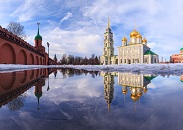 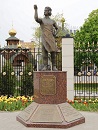 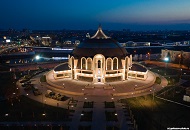 В ходе экскурсии мы увидим пятиглавую Благовещенскую церковь, прекрасные купеческие особняки 18−19 века. Продолжим экскурсию в Кузнецкой слободе, центре тульского оружейного производства. Здесь мы увидим памятник Левше, а также Петру I (авторства Роберта Баха). Сделаем фото на фоне Тульского музея оружия. Оно примечательно тем, что напоминает самый настоящий шлем.Экскурсия в оборонительный аванпост Руси Тульский кремль – это уникальный комплекс памятников истории и архитектуры.Построен по указу князя Василия III в. 1507—1520 гг. как южный форпост Московского государства. Тульский кремль напоминает итальянские дворцы завершением стен зубцами в виде ласточкиного хвоста, сферическими сводами круглых угловых башен и нишами во внутренних стенах. В его ансамбль, помимо стен и башен, не претерпевших существенных реконструкций с XVI  в., входят два бывших кафедральных собора: Свято-Успенский собор (XVIII в.) и Богоявленский собор (XIX в.), торговые ряды (XIX в.), здание первой городской электростанции (XX в).Отъезд в Рязань ориентировочно в 17:00 В стоимость тура входит:проезд на автобусе;экскурсионное обслуживаниесопровождение гида;страхование от несчастного случая.ВыездСтоимость на 1 человека:Стоимость на 1 человека:Стоимость на 1 человека:08.00 пл. Победы (со стороны Вечного огня)ВзрослыеПенсионерыДети до 16 лет08.00 пл. Победы (со стороны Вечного огня)260025002300